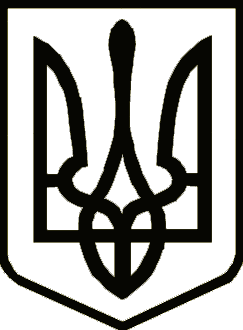 Україна	                  СРІБНЯНСЬКА СЕЛИЩНА РАДАРОЗПОРЯДЖЕННЯПро встановлення простою у роботі та оплату праці        У зв`язку з введенням воєнного стану в Україні, на підставі Указів Президента України від 24.02.2022  №64/2022 «Про введення воєнного стану в Україні»,  від 18.04.2022 № 259/2022 «Про продовження строку дії воєнного стану в Україні», зменшенням внаслідок зазначених обставин надходжень до місцевого бюджету, усунення ймовірних загроз щодо невиплати заробітної плати на підприємствах, в установах, організаціях та закладах, що належать до комунальної власності Срібнянської селищної ради та фінансуються або дотуються з місцевого бюджету, з метою економного, раціонального і ефективного використання бюджетних коштів головними розпорядниками коштів, розпорядниками нижчого рівня та одержувачами коштів в умовах воєнного стану, відповідно до ст.ст.2, 12.13 Закону України «Про оплату праці», постанови Кабінету Міністрів України від 07.03.2022 № 221 «Деякі питання оплати праці працівників державних органів, органів місцевого самоврядування, підприємств, установ та організацій, що фінансуються або дотуються з бюджету, в умовах воєнного стану», ст. 113 Кодексу законів про працю в Україні, відповідно до пункту 20 частини 4 статті 42 та пункту 8 статті 59  Закону України «Про місцеве самоврядування в Україні»,  зобов’язую:       1.Відділу освіти, сім’ї, молоді та спорту та відділу культури та туризму селищної ради:       1.1.З 02.05.2022 по 31.05.2022, в разі відсутності організаційних або технічних умов, необхідних для виконання роботи, встановити простій у роботі окремих працівників закладів.       1.2.Оплату простою здійснювати у розмірі не нижче від двох третин тарифної ставки, встановленого працівникові тарифного розряду (посадового окладу).       2.Покласти персональну відповідальність на керівників відділів селищної ради: освіти, сім’ї, молоді та спорту; культури та туризму.       3.Контроль за виконанням розпорядження покласти на заступника селищного голови з гуманітарних питань та соціальної політики Ніну БОНДАРЕНКО.Селищний голова		        	                                          	        Олена ПАНЧЕНКО 02 травня2022 року    смт Срібне			      №42